АМАНАКСКИЕ                                             Распространяется    бесплатноВЕСТИ05 декабря 2018г                                                                                                                                                              №79(290)ОФИЦИАЛЬНОИнформационный вестник Собрания представителей сельского поселения Старый Аманак муниципального района Похвистневский Самарской областиАдминистрации сельского поселения Старый Аманак муниципального района ПохвистневскийЗаключение по результатам публичных слушаний по проектубюджета поселения Старый Аманак на 2018 год и на плановый период2019 годов и 2020  годовот 04 декабря 2018 года.	В соответствии со ст. 28 № 131-ФЗ «Об общих принципах организации местного самоуправления в РФ», Уставом  сельского  поселения Старый Аманак муниципального района Похвистневский Самарской области, Положением «О бюджетном устройстве и бюджетном процессе в поселении Старый Аманак», Решением «О публичных слушаниях по проекту решения «О бюджете поселения Старый Аманак муниципального района Похвистневский на 2019 год и на плановый период  2020  и 2021 годов», опубликованном в газете «Аманакские вести» 15.11.2018 г. № 75(286).                 В Администрации поселения Старый Аманак были проведены с 25 ноября 2018 года по 04 декабря 2018 года публичные слушания по проекту бюджета поселения Старый Аманак на 2019 год и на плановый период 2020  и  2021 годов.	 В течение этого времени в аппарат Собрания представителей сельского поселения Старый Аманак письменных предложений по проекту бюджета не поступило.28 ноября 2018 года в Администрации поселения были организованы слушания по проекту  бюджета, на котором присутствовали 13 человек.	С основным докладом по проекту бюджета  поселения Старый Аманак выступил  Глава поселения, который изложил основные характеристики бюджета поселения.	Отрицательных оценок по проекту бюджета поселения Старый Аманак на 2019 год и на плановый период 2020 и 2021 годов не прозвучало.	Все вышеизложенное дает основание рекомендовать Собранию представителей поселения принять бюджет поселения на 2019 год и на плановый период 2020 и  2021 годов в первом чтении.Председатель  комиссии по бюджетно-экономическим вопросам                                                         Тремасов  Д.Н.СОБРАНИЕПРЕДСТАВИТЕЛЕЙ
сельского поселения
СТАРЫЙ АМАНАКМУНИЦИПАЛЬНОГОРАЙОНАПОХВИСТНЕВСКИЙ
Самарской области
Третьего созываР Е Ш Е Н И Е 05.12.2018 № 100О проекте бюджета сельского поселения Старый Аманак муниципального района Похвистневский Самарской области на 2019 год и на плановый период 2020 и 2021 годов.Рассмотрев проект бюджета сельского поселения Старый Аманак муниципального района Похвистневский Самарской области на 2019 год и на плановый период 2020 и 2021 годов Собрание представителей поселения.                                                                                          РЕШИЛИ:	                                     Принять проект бюджета в I - ом чтении.Председатель Собрания представителей сельского поселения Старый Аманак                                  Е.П.ХудановГлава сельского 	поселения Старый Аманак                       В.П.Фадеев«Осторожно, Мошенники!»Накануне Международного дня инвалидов старший следователь следственного отделения МО МВД России «Похвистневский» майор юстиции Татьяна Шелкаева провела профилактическую беседу с клиентами Реабилитационного центра для инвалидов «Доблесть». Главной темой разговора традиционно была «Мошенничество в отношении людей преклонного возраста». Данная тема всегда остаётся актуальной, поскольку лица в возрасте более доверчивы, уязвимы и для мошенников являются более лёгкой наживой.Татьяна Ивановна рассказала о наиболее частых вариантах преступлений в этой сфере – это телефонное мошенничество, мошенничество через банковскую карту, и мошенничество в Интернет-сети. «Зачастую к бабушкам и дедушкам звонят люди, и представляясь сыном, либо внуком, рассказывают легенду о случившемся ДТП, о просьбе дать деньги взаймы через знакомого. В результате подобных звонков пожилые люди отдают свои сбережения мошенникам, думая, что помогают близким. При этом не сразу перезванивают родственникам. Когда же обман выяснится, то они обращаются в полицию».Майор юстиции особый акцент сделала на мошенничествах, совершаемых лицами цыганской внешности, которые под видом снятия порчи похищают деньги и ценности. При этом они «обрисовывают» среднестатистические проблемы каждого из жителей нашей страны: нехватка денег, болезни детей и другие, ссылаясь на порчу. Но важно помнить, что у детей ещё не сформировавшийся иммунитет и периодичность их заболеваний нельзя соотносить к каким-либо проклятьям, а нехватка денег на прямую зависит от работы, а не от чьих-либо колдовских действий.  Такие психологические уловки, специально поставленный тон разговора, прикосновения способны ввести в заблуждение любого человека. Защитить себя и своё имущество, можно только не общаясь с лицами цыганской внешности: не открывать им двери и не разговаривать с ними!Достаточно новый вид мошенничества – это мошенничество Интернет-сети, в частности в Социальных сетях: «Мошенники взламывают, либо заводят страницы-копии ваших родственников, или друзей, и отправляют от их имени Вам сообщения, например, прислать номер вашего телефона, а потом приходящие на него коды. Данный код они используют для обналичивания ваших же денежных средств! Необходимо помнить, что нельзя доверять личные данные неизвестно кому, а лучше перезвонить знакомому или родственнику лично удостовериться в необходимости ему помогать».С развитием технологий развиваются и виды хищений, которые не только лишают людей накопленных денежных средств, а также приводят в негодное состояние гаджеты. Так, последнее время гражданам приходят СМС-сообщения, от абонентов из их записной книжки в телефоне, с просьбой перейти по ссылке, перейдя по которой в телефон попадает вирус, который рассылает подобные СМС ващим контактам, а также банковских карт привязанных к данному номеру, переводя денежные средства за их отправку на счёт злоумышленников. Страж правопорядка напомнила присутствующим о звонках мошенников с  предложениями приобрести тот, или иной медицинский препарат: «Помните, настоящее лечение может назначить только врач в лечебном учреждении при непосредственном осмотре, исходя из полученных результатов ваших анализов. Ни один диагноз по телефону не ставится. Если Вам позвонили и предлагают «хороший препарат со скидкой  только для Вас» - это точно мошенники, которым лучше сказать, что вам это не интересно. Если вы согласитесь на сделку, в лучшем случае получите упаковку БАДов за сумму в несколько раз превышающую их реальную стоимость и, упустив возможность вовремя начать рецептурное лечение, усугубите состояние вашего здоровья».Необходимо быть бдительными, и не бояться звонит знакомым или родственникам, которые у вас просят денежные средства, и передавать их, только в полной уверенности, что они дойдут до адресата.По завершению мероприятия граждане «Доблести» задавали массу вопросов, одним из которых был: «При подаче заявления в полицию о краже, какое значение имеет сумма ущерба?» Майор юстиции объяснила, что, исходя из суммы причинённого ущерба, идёт разграничение административного правонарушения, (при сумме менее 2500 рублей ст. 7.27. КоАП РФ) и преступления (при сумме более 2500 рублей). При этом значительность ущерба для потерпевшего имеет значение, по какой части статьи 158 УК РФ «Кража» квалифицировать  содеянное.На каждый из задаваемых вопросов Татьяна Ивановна давала квалифицированные разъяснения и  комментарии. Сотрудники «Доблести» поблагодарили майора юстиции за профилактические мероприятия, проводимые на постоянной основе в Реабилитационном центре сотрудниками полиции.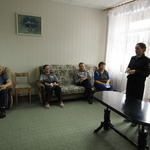 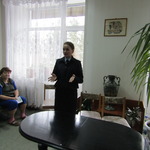 Похвистневские сотрудники наркоконтроля изъяли более 12 кг марихуаныК сотрудникам отделения по контролю за незаконным оборотом наркотиков МО МВД России Похвистневский поступила оперативная информация о том, что 60-летний житель села Подбельск хранит у себя марихуану.Правоохранители выехали по адресу проживания подозреваемого, где провели осмотр комнат жилого дома и надводных построек. В одной из них были обнаружены канистры объёмом 50 и 60 литров, наполненные засушенной растительной смесью. Владелец дома пояснил, что это марихуана, которую он хранит для личного пользования, без цели сбыта. По предварительным данным, коноплю он собрал неподалеку от своего дома и сам высушил.Сотрудники полиции изъяли канистры с содержимым и направили на экспертизу, в результате которой установлено, что изъятое растительное вещество является марихуаной весом более 12 килограммов.По признакам преступления, предусмотренного частью 2 статьи 228 Уголовного кодекса Российской Федерации "Незаконные приобретение, хранение, перевозка, изготовление, переработка наркотических средств, психотропных веществ или их аналогов, а также незаконные приобретение, хранение, перевозка растений, содержащих наркотические средства или психотропные вещества, либо их частей, содержащих наркотические средства или психотропные вещества", в отношении злоумышленника возбуждено уголовное дело. Ему избрана мера пресечения в виде заключения под стражу. Санкция статьи предусматривает наказание в виде лишения свободы на срок до десяти лет. Ведётся следствие.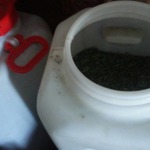 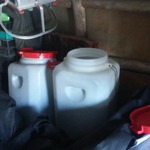 Госуслуги для иностранных гражданРегистрация иностранных граждан в РФ может потребоваться для ведения разнообразных дел с государственными структурами, а также для правомерного пребывания на территории страны. Те граждане, которые не имеют возможности лично прийти в государственный орган для оформления прописки, вправе воспользоваться интернет-порталом Госуслуг или заглянуть в МФЦ по месту регистрации.Важно знать: Для регистрации иностранному гражданину в обязательном порядке требуется миграционная карта и СНИЛС. Реквизиты миграционной карты являются основным регистрационным идентификатором. При обращении в центр обслуживания сразу регистрируется личный кабинет с подтвержденной учетной записью. После регистрации на госуслугах для иностранных граждан доступны специальные услуги по пребыванию на территории РФ: оформление разрешения на временное проживание в РФ; получение вида на жительство; получение трудового патента и права на работу.Одним из наиболее востребованных сервисов на госуслугах является регистрация иностранных граждан по месту жительства. Данная услуга предоставляется бесплатно и может быть получена как в электронном виде, так и лично. Получить услугу лично можно в МФЦ или посетив отделение по вопросам миграции МВД России. Для регистрации по месту жительства иностранное лицо должно представить следующие документы: заявление; документ, удостоверяющий личность; вид на жительство (разрешение на временное проживание); подтверждение права использования жилого помещения. За регистрацию иностранных граждан предусматривается уплата государственной пошлины, в соответствии со ст. 33/28 НК РФ, которая составляет 350 рублей. Таким образом, электронная подача документов, а также предоставление бумаг в МФЦ, существенно экономят время иностранным гражданам при оформлении регистрации. Кардинальных различий между регистрацией гражданина РФ и гражданина другой страны нет. Основные отличия заключаются в наличии пошлины и дополнительных сведений, которые нужно предоставить иностранному гражданину. Главным требованием к заявителю остается грамотное заполнение всех нужных бланков и их дальнейшее предоставление в оригинальном виде. УЧРЕДИТЕЛИ: Администрация сельского поселения Старый Аманак муниципального района Похвистневский Самарской области и Собрание представителей сельского поселения Старый Аманак муниципального района Похвистневский Самарской областиИЗДАТЕЛЬ: Администрация сельского поселения Старый Аманак муниципального района Похвистневский Самарской областиАдрес: Самарская область, Похвистневский          Газета составлена и отпечатана                                                                исполняющийрайон, село Старый Аманак, ул. Центральная       в администрации сельского поселения                                          обязанности главного37 а, тел. 8(846-56) 44-5-73                                             Старый Аманак Похвистневский район                                                      редактора                                                                                                            Самарская область. Тираж 100 экз                                         Н.М.Лисицына           